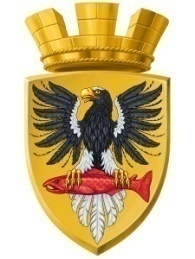                           Р О С С И Й С К А Я   Ф Е Д Е Р А Ц И ЯКАМЧАТСКИЙ КРАЙП О С Т А Н О В Л Е Н И ЕАДМИНИСТРАЦИИ ЕЛИЗОВСКОГО ГОРОДСКОГО ПОСЕЛЕНИЯот       10.  03.  2021					№ 138  -п            г. ЕлизовоВ соответствии со  ст. 46  Градостроительного  кодекса  Российской Федерации,  ст.14 Федерального закона от 06.10.2003 № 131-ФЗ «Об общих принципах организации местного самоуправления в Российской Федерации»,   Уставом  Елизовского городского поселения Елизовского муниципального района в Камчатском крае,  Положением о градостроительной деятельности в Елизовском городском поселении, принятым  Решением Собрания депутатов Елизовского городского поселения от 14.06.2007  № 222, Положением о планировке территории Елизовского городского поселения, принятым Решением Собрания депутатов Елизовского городского поселения от 14.06.2007 № 223, с учетом постановления администрации Елизовского  городского поселении от 04.03.2014 № 167-п «Об утверждении градостроительной документацию по планировке и межеванию территории группы жилой застройки микрорайона «Солнечный» Елизовского городского поселения»,   в целях реализации  мероприятий по стимулированию программ развития жилищного строительства  в рамках федерального проекта «Жилье» на  2021 – 2024 годы в г.Елизово,ПОСТАНОВЛЯЮ:Приступить к подготовке документации по внесению изменений  в градостроительную документацию по  планировке и межеванию  территории группы жилой застройки микрорайона «Солнечный» Елизовского городского поселения. Установить, что предложения физических и юридических лиц о порядке, содержании и сроках подготовки документации по планировке и межеванию территории, указанной в п.1 настоящего постановления, принимаются Управлением архитектуры и градостроительства администрации Елизовского городского поселения в течение месяца со дня опубликования  настоящего постановления по адресу: г. Елизово, ул. Виталия  Кручины, 20, каб. 110, тел. 73016.Муниципальному казенному учреждению «Служба по обеспечению деятельности администрации Елизовского городского поселения» опубликовать (обнародовать) настоящее постановление в средствах массовой информации и разместить в информационно - телекоммуникационной сети «Интернет» на официальном сайте  администрации Елизовского городского поселения.Настоящее постановление вступает в силу  со дня его  подписания Контроль за исполнением настоящего постановления возложить на заместителя Главы администрации Елизовского городского поселения  Прочко А.В. Врио  Главы  администрации Елизовского городского поселения                                                     В.А. МаслоО подготовке документации по внесению изменений в градостроительную документацию по  планировке и межеванию  территории группы жилой застройки микрорайона «Солнечный» Елизовского городского поселения 